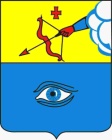 ПОСТАНОВЛЕНИЕ__01.02.2022__                                                                                           № _29/3_ г. ГлазовО проведении в городе Глазове городского праздника «Масленица - 2022»На основании Федерального закона от 06.10.2003 г. № 131-ФЗ «Об общих принципах организации местного самоуправления в Российской Федерации», Устава  муниципального образования «Город Глазов» и в целях сохранения народных традиций,П О С Т А Н О В Л Я Ю:1. Провести 6 марта 2022 года с 11:00 до 14:00 часов в городе Глазове городской праздник «Масленица - 2022».Местом проведения городского праздника «Масленица - 2022» (далее - культурно-массовое мероприятие) определить площадь перед зданием Ледового дворца спорта «Глазов Арена» муниципального автономного учреждения «Спортивно-культурный комплекс «Прогресс» (ул. Кирова, д. 38), а также площадь, прилегающую к зданию Ледового дворца спорта «Глазов Арена» со стороны здания по ул. Кирова, д. 40А, включая прилегающие улицы: ул. Кирова от пересечения с ул. Ленина до пересечения с ул. Спортивная; ул. Ленина от пересечения с ул. Кирова до здания плавательного бассейна (ул. Ленина, д. 8Б).Управлению культуры, спорта и молодежной политики обеспечить организацию подготовки культурно-массового мероприятия с учетом требований распоряжения Главы Удмуртской Республики от 18.03.2020 № 42-РГ.Муниципальному бюджетному учреждению культуры «Культурный центр «Россия» организовать проведение культурно-массового мероприятия с учетом требований распоряжения Главы Удмуртской Республики от 18.03.2020 № 42-РГ.Управлению экономики, развития города, промышленности, потребительского рынка и предпринимательства организовать торговое обслуживание культурно-массового мероприятия с учетом требований распоряжения Главы Удмуртской Республики от 18.03.2020 № 42-РГ. Управлению жилищно-коммунального хозяйства организовать вывоз снега с площади перед зданием Ледового дворца спорта «Глазов Арена» для организации культурно-массового мероприятия, а также с автостоянки между зданием по ул. Кирова, 40А и зданием Ледового дворца спорта «Глазов Арена» для размещения торговых рядов.   Рекомендовать Межмуниципальному отделу Министерства внутренних дел России «Глазовский» осуществить обеспечение общественного порядка и общественной безопасности во время проведения городского праздника «Масленица - 2022» (по согласованию). Настоящее постановление подлежит официальному опубликованию. Контроль за исполнением настоящего постановления возложить на заместителя Главы Администрации города  Глазова  по социальной политике Станкевич О.В.Администрация муниципального образования «Город Глазов» (Администрация города Глазова) «Глазкар» муниципал кылдытэтлэн Администрациез(Глазкарлэн Администрациез)Глава города ГлазоваС.Н. Коновалов